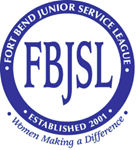 Fort Bend Junior Service League PO Box 17387 Sugar Land, TX 77496 Phone: (281) 636-6272 • www.fbjsl.org MISSION STATEMENT: The Fort Bend Junior Service League is an organization of women committed to promoting volunteerism, to developing the potential of women and to improving the Fort Bend County community through the effective action and leadership of trained volunteers. Our purpose is exclusively educational and charitable as well as providing an atmosphere of friendliness, goodwill and camaraderie for all members. POSITION STATEMENT: Input from members of the Fort Bend Junior Service League shapes our position statement as follows below. This position statement, as well as our mission statement, serve as helpful guidelines as we review organizations applying for status as Core Placements. Core Placements are reviewed every two years.  AGING:  The League is committed to supporting and promoting programs and services that benefit the physical, economic, mental, emotional, intellectual and social well-being of senior adults.   ARTS AND CULTURAL ENRICHMENT:  The League is committed to the development, support and accessibility of the arts, and encourages the availability of cultural opportunities to all members of the community.CHILDREN:  The League is committed to ensuring that children and their families have access to opportunities and services essential for the child’s physical, intellectual, emotional, mental and social growth, and supports such opportunities and services.DEPENDENT PERSONS WITH DISABILITIES: The League is committed to recognizing that dependent persons with physical, mental and emotional disabilities, and their caregivers, face many difficult problems with limited choices.  We support the development and funding of quality programs, services and living arrangements for dependent adults and their caregivers.  We further support increasing public awareness and volunteerism on these issues.
 
DIVERSITY:  The League is committed to supporting efforts to create a greater appreciation of similarities and understanding the value of differences in all people.  The League will support programs and services that reflect awareness of the increasing racial, religious and ethnic diversity of the Fort Bend area.EDUCATION:  The League supports and promotes quality education and is committed to using its resources to positively impact the education of all children and adults.  FBJSL, therefore, will support community efforts, legislative initiatives, and judicial action that promote quality education for all members of the community.ENVIRONMENT:  The League is committed to promoting environmental awareness and encouraging responsibility in the attainment of a safer, cleaner and healthier environment in order to protect, enhance and preserve the quality of life today and for future generations.HEALTH:  The League is committed to supporting quality, affordable health and human services and comprehensive health education for every state of life and for all people in the Fort Bend communityHOMELESSNESS:  The League is committed to recognizing the needs of those families and individuals in our community who are considered homeless; those lacking a fixed, regular and recognized residence. We support comprehensive services and efforts to address homelessness. We advocate strategies that include intervention as well as prevention.HUNGER:  The League is committed to recognizing that adequate food is essential to the well-being of all men, women and children. We support comprehensive services and efforts to feed the hungry.SOCIO-ECONOMIC DEVELOPMENT:  The League is committed to supporting education, advocacy and action to meet the short-term needs of the economically disadvantaged and to aid in developing long-term solutions.SUBSTANCE ABUSE:  The League is committed to supporting funding and community projects that promote education and intervention to prevent substance abuse by children and adults.VIOLENCE:  The League is committed to the elimination of violence by supporting programs and services designed to understand the problem of violence, to assist, educate and protect victims, and to work effectively with abusers and/or potential abusers.VOLUNTEERISM:  The League is committed to volunteerism and will support efforts to ensure the future of volunteers in the community and the promotion of trained volunteers in direct community service.WOMEN:  The League supports and promotes efforts that it deems appropriate to ensure the intellectual, economic, social, mental, physical and emotional well-being of women.Core and Event Placement Application Core and Event placements are charitable organization s that the Fort Bend Junior Service League has chosen to support by providing volunteers (FBJSL members) to serve the agency.  The Placement must be located in Fort Bend County and must provide services to Fort Bend County residents.Core Placement: Core Placements are Fort Bend County organizations that have applied and been accepted to serve as a volunteer location for a 2-year period. During this period, FBJSL volunteers will select one from a number of placements to concentrate their volunteer hours. FBJSL volunteers will assist in the day-to-day volunteer needs of the organizations as well as volunteer for major fundraising events.Event Placement: Event Placements are organizations within Fort Bend County that have applied and been accepted to be recipients of FBJSL volunteers for their major events. This is for a 2-year period. Volunteers will not be provided for day-to-day volunteer needs. FBJSL volunteers will help mainly with the “day of” volunteer needs for major events such as setting up, decorating, working event, and tear down. Please fill out this application and email the completed form to communityservice@fbjsl.com.Applications are due by February 15, 2023.Agency Name: Agency Contact Name, Telephone Number, and Email Address: Mailing Address: Street Address (if different): 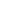 Website:  Year Founded: Executive Director Name, Telephone, and Email Address: Volunteer Coordinator Name, Telephone, and Email Address: Board Chair Name, Telephone, and Email Address: Does this agency have a prior relationship with FBJSL? ____ Yes ____ No If yes, what is the nature of that relationship? Check all that apply. ___ Core Placement ___ Community Assistance Fund (CAF) Recipient ___ Event Beneficiary___ Event PlacementPlease describe the Purpose/Mission of your agency: Please describe the Programs/Services provided by your agency: Please describe the geographic areas and client populations served by your agency:   Please describe how your programs and mission match up with FBJSL’s position statements as outlined above:  How many FBJSL volunteers is your agency requesting?  _______ Minimum Needed* ________ Maximum Needed *Please keep in mind that FBJSL cannot guarantee a specific number of volunteers for any given event or opportunity. What percentage of the agency’s total volunteer force would be comprised of FBJSL volunteers if the maximum volunteer request were granted? From what other organizations or sources do you receive volunteer support?  Briefly describe the projects/jobs for which you are requesting FBJSL volunteers.  What will they be doing?  Do you need volunteers on a regular (weekly) basis or for 1-2 large events/projects annually? How will the FBJSL volunteers schedule their volunteer work?  Will the schedule be flexible or will they work the same days each week/month? Are weekend and/or evening volunteer opportunities available? What training will you offer the FBJSL volunteers?  Please be specific as to who will conduct the training, where and when it will be held and what tools or training materials will be used. Advise if specific certifications are needed.   Where will the FBJSL volunteers work?  What kind of security do the volunteer work sites offer?  How will the agency supervise the FBJSL volunteers? How will the agency evaluate the impact of the FBJSL volunteers on the  program?  Please be specific as to what tools will be used and what measurable outcomes are desired. What, if any, out-of-pocket expenses will be incurred by the FBJSL volunteers (i.e., uniforms, parking, supplies, etc.)? Application is hereby made this _____ day of ______ 2023. Signature of Authorized Agency Representative Printed Name/Title Please note: Interviews will take place take place on a mutually agreeable date from February 16-28, 2023.  **A site visit is required for all new applicants and will take place during the same time frame.